January 2018Service Award Recipients20 Years:Alica Osborne15 Years:Brooke Kingsley10 Years: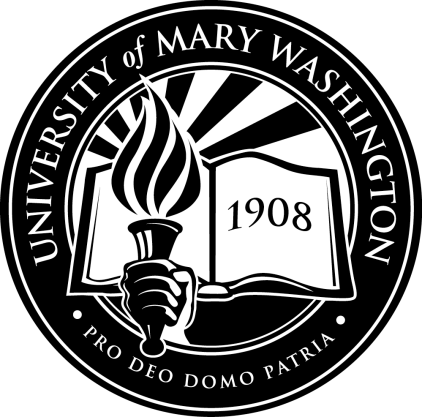 Jeran Case5 Years:Bianka Rosales PalmaPatrick TaittMatthew Troy